Small group Coach(s): Small group Coach(s): Small group Coach(s): Small group Coach(s): Small group Coach(s): Small group Coach(s): Small group Coach(s): Small group Coach(s): Small group Coach(s): Small group Coach(s): Report Period Month: Coach Apprentice(s)Head Coach(es): Plans:  Proposed Calendar Items (events, activities etc.) Plans:  Proposed Calendar Items (events, activities etc.) Plans:  Proposed Calendar Items (events, activities etc.) Plans:  Proposed Calendar Items (events, activities etc.) Plans:  Proposed Calendar Items (events, activities etc.) Plans:  Proposed Calendar Items (events, activities etc.) Plans:  Proposed Calendar Items (events, activities etc.) Plans:  Proposed Calendar Items (events, activities etc.) Plans:  Proposed Calendar Items (events, activities etc.) Plans:  Proposed Calendar Items (events, activities etc.) Plans:  Proposed Calendar Items (events, activities etc.) 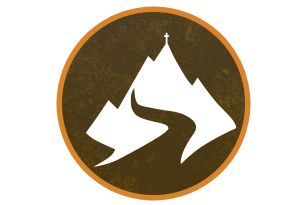 (Extended Times of Prayer; Outreach; Service; Missions)(Extended Times of Prayer; Outreach; Service; Missions)(Extended Times of Prayer; Outreach; Service; Missions)(Extended Times of Prayer; Outreach; Service; Missions)(Extended Times of Prayer; Outreach; Service; Missions)(Extended Times of Prayer; Outreach; Service; Missions)(Extended Times of Prayer; Outreach; Service; Missions)(Extended Times of Prayer; Outreach; Service; Missions)(Extended Times of Prayer; Outreach; Service; Missions)(Extended Times of Prayer; Outreach; Service; Missions)(Extended Times of Prayer; Outreach; Service; Missions)Personal Needs of Leaders:Personal Needs of Leaders:Personal Needs of Leaders:Personal Needs of Leaders:Personal Needs of Leaders:Personal Needs of Leaders:Personal Needs of Leaders:Personal Needs of Leaders:Personal Needs of Leaders:Personal Needs of Leaders:Personal Needs of Leaders:Group One:Group One:Group One:Group One:Group Leader:Group Leader:Group Leader:Apprentice:Apprentice:Apprentice:Apprentice:Apprentice:Apprentice:Host:Host:Host:Leadership Link:  Y/NLeadership Link:  Y/NLeadership Link:  Y/NLeadership Link:  Y/NPersonal Meeting:  Y/NPersonal Meeting:  Y/NPersonal Meeting:  Y/NMonthly Report:  Y/NMonthly Report:  Y/NMonthly Report:  Y/NMonthly Report:  Y/NMonthly Report:  Y/NMonthly Report:  Y/NGroup Visit:  Y/NGroup Visit:  Y/NGroup Visit:  Y/NEncouragement/Vision Casting: Encouragement/Vision Casting: Encouragement/Vision Casting: Encouragement/Vision Casting: Comments Comments Comments Comments Comments Comments Number of contacts this month? Number of contacts this month? Number of contacts this month? Number of contacts this month? Walk with God – personal disciplines?Walk with God – personal disciplines?Walk with God – personal disciplines?Walk with God – personal disciplines?Prayer requests – group challenges/needsPrayer requests – group challenges/needsPrayer requests – group challenges/needsPrayer requests – group challenges/needsSkill Development: Skill Development: Skill Development: Skill Development: Comments Comments Comments Comments Comments Comments What Specific Skill Needs Developing? What Specific Skill Needs Developing? What Specific Skill Needs Developing? What Specific Skill Needs Developing? What is the group studying?What is the group studying?What is the group studying?What is the group studying?Is the group growing in size?Is the group growing in size?Is the group growing in size?Is the group growing in size?Preparation for Multiplication Preparation for Multiplication Preparation for Multiplication Preparation for Multiplication Comments Comments Comments Comments Comments Comments Who is ready for Basic Leader Training?Who is ready for Basic Leader Training?Who is ready for Basic Leader Training?Who is ready for Basic Leader Training?Strategy for Multiplication Determined? Strategy for Multiplication Determined? Strategy for Multiplication Determined? Strategy for Multiplication Determined? Projected Date for Multiplication:    Projected Date for Multiplication:    Projected Date for Multiplication:    Projected Date for Multiplication:    Group Two:Group Two:Group Two:Group Two:Group Leader:Group Leader:Group Leader:Apprentice:Apprentice:Apprentice:Apprentice:Apprentice:Apprentice:Host:Host:Host:Leadership Link:  Y/NLeadership Link:  Y/NLeadership Link:  Y/NLeadership Link:  Y/NPersonal Meeting:  Y/NPersonal Meeting:  Y/NPersonal Meeting:  Y/NMonthly Report:  Y/NMonthly Report:  Y/NMonthly Report:  Y/NMonthly Report:  Y/NMonthly Report:  Y/NMonthly Report:  Y/NGroup Visit:  Y/NGroup Visit:  Y/NGroup Visit:  Y/NEncouragement/Vision Casting: Encouragement/Vision Casting: Encouragement/Vision Casting: Encouragement/Vision Casting: Comments Comments Comments Comments Comments Comments Number of contacts this month? Number of contacts this month? Number of contacts this month? Number of contacts this month? Walk with God – personal disciplines?Walk with God – personal disciplines?Walk with God – personal disciplines?Walk with God – personal disciplines?Prayer requests – group challenges/needsPrayer requests – group challenges/needsPrayer requests – group challenges/needsPrayer requests – group challenges/needsSkill Development: Skill Development: Skill Development: Skill Development: Comments Comments Comments Comments Comments Comments What Specific Skill Needs Developing? What Specific Skill Needs Developing? What Specific Skill Needs Developing? What Specific Skill Needs Developing? What is the group studying?What is the group studying?What is the group studying?What is the group studying?Is the group growing in size?Is the group growing in size?Is the group growing in size?Is the group growing in size?Preparation for Multiplication Preparation for Multiplication Preparation for Multiplication Preparation for Multiplication Comments Comments Comments Comments Comments Comments Who is ready for Basic Leader Training?Who is ready for Basic Leader Training?Who is ready for Basic Leader Training?Who is ready for Basic Leader Training?Strategy for Multiplication Determined? Strategy for Multiplication Determined? Strategy for Multiplication Determined? Strategy for Multiplication Determined? Projected Date for Multiplication:    Projected Date for Multiplication:    Projected Date for Multiplication:    Projected Date for Multiplication:    Group Three:Group Three:Group Leader:Group Leader:Group Leader:Group Leader:Apprentice:Apprentice:Apprentice:Apprentice:Apprentice:Apprentice:Host:Host:Host:Host:Leadership Rally:  Y/NLeadership Rally:  Y/NPersonal Meeting:  Y/NPersonal Meeting:  Y/NPersonal Meeting:  Y/NPersonal Meeting:  Y/NMonthly Report:  Y/NMonthly Report:  Y/NMonthly Report:  Y/NMonthly Report:  Y/NMonthly Report:  Y/NMonthly Report:  Y/NGroup Visit:  Y/NGroup Visit:  Y/NGroup Visit:  Y/NGroup Visit:  Y/NEncouragement/Vision Casting: Encouragement/Vision Casting: Comments Comments Comments Comments Comments Comments Number of contacts this month? Number of contacts this month? Walk with God – personal disciplines?Walk with God – personal disciplines?Prayer requests – group challenges/needsPrayer requests – group challenges/needsSkill Development: Skill Development: Comments Comments Comments Comments Comments Comments What Specific Skill Needs Developing? What Specific Skill Needs Developing? What is the group studying?What is the group studying?Is the group growing in size?Is the group growing in size?Preparation for Multiplication Preparation for Multiplication Comments Comments Comments Comments Comments Comments Who is ready for Basic Leader Training?Who is ready for Basic Leader Training?Strategy for Multiplication Determined? Strategy for Multiplication Determined? Projected Date for Multiplication:    Projected Date for Multiplication:    Projected Date for Multiplication:    Projected Date for Multiplication:    Projected Date for Multiplication:    Projected Date for Multiplication:    Group Four:Group Four:Group Four:Group Leader:Group Leader:Group Leader:Group Leader:Group Leader:Group Leader:Apprentice:Apprentice:Apprentice:Apprentice:Apprentice:Apprentice:Host:Leadership Rally:  Y/NLeadership Rally:  Y/NLeadership Rally:  Y/NPersonal Meeting:  Y/NPersonal Meeting:  Y/NPersonal Meeting:  Y/NPersonal Meeting:  Y/NPersonal Meeting:  Y/NPersonal Meeting:  Y/NMonthly Report:  Y/NMonthly Report:  Y/NMonthly Report:  Y/NMonthly Report:  Y/NMonthly Report:  Y/NMonthly Report:  Y/NGroup Visit:  Y/NEncouragement/Vision Casting: Encouragement/Vision Casting: Encouragement/Vision Casting: Comments Comments Comments Comments Comments Comments Number of contacts this month? Number of contacts this month? Number of contacts this month? Walk with God – personal disciplines?Walk with God – personal disciplines?Walk with God – personal disciplines?Prayer requests – group challenges/needsPrayer requests – group challenges/needsPrayer requests – group challenges/needsSkill Development: Skill Development: Skill Development: Comments Comments Comments Comments Comments Comments What Specific Skill Needs Developing? What Specific Skill Needs Developing? What Specific Skill Needs Developing? What is the group studying?What is the group studying?What is the group studying?Is the group growing in size?Is the group growing in size?Is the group growing in size?Preparation for Multiplication Preparation for Multiplication Preparation for Multiplication Comments Comments Comments Comments Comments Comments Who is ready for Basic Leader Training?Who is ready for Basic Leader Training?Who is ready for Basic Leader Training?Strategy for Multiplication Determined? Strategy for Multiplication Determined? Strategy for Multiplication Determined? Projected Date for Multiplication:    Projected Date for Multiplication:    Projected Date for Multiplication:    Projected Date for Multiplication:    Projected Date for Multiplication:    Projected Date for Multiplication:    Projected Date for Multiplication:    Projected Date for Multiplication:    Projected Date for Multiplication:    Group Five:Group Five:Group Five:Group Leader:Group Leader:Group Leader:Group Leader:Group Leader:Apprentice:Apprentice:Apprentice:Apprentice:Apprentice:Apprentice:Host:Host:Leadership Rally:  Y/NLeadership Rally:  Y/NLeadership Rally:  Y/NPersonal Meeting:  Y/NPersonal Meeting:  Y/NPersonal Meeting:  Y/NPersonal Meeting:  Y/NPersonal Meeting:  Y/NMonthly Report:  Y/NMonthly Report:  Y/NMonthly Report:  Y/NMonthly Report:  Y/NMonthly Report:  Y/NMonthly Report:  Y/NGroup Visit:  Y/NGroup Visit:  Y/NEncouragement/Vision Casting: Encouragement/Vision Casting: Encouragement/Vision Casting: Comments Comments Comments Comments Comments Comments Number of contacts this month? Number of contacts this month? Number of contacts this month? Walk with God – personal disciplines?Walk with God – personal disciplines?Walk with God – personal disciplines?Prayer requests – group challenges/needsPrayer requests – group challenges/needsPrayer requests – group challenges/needsSkill Development: Skill Development: Skill Development: Comments Comments Comments Comments Comments Comments What Specific Skill Needs Developing? What Specific Skill Needs Developing? What Specific Skill Needs Developing? What is the group studying?What is the group studying?What is the group studying?Is the group growing in size?Is the group growing in size?Is the group growing in size?Preparation for Multiplication Preparation for Multiplication Preparation for Multiplication Comments Comments Comments Comments Comments Comments Who is ready for Basic Leader Training?Who is ready for Basic Leader Training?Who is ready for Basic Leader Training?Strategy for Multiplication Determined? Strategy for Multiplication Determined? Strategy for Multiplication Determined? Projected Date for Multiplication:    Projected Date for Multiplication:    Projected Date for Multiplication:    Projected Date for Multiplication:    Projected Date for Multiplication:    Projected Date for Multiplication:    Projected Date for Multiplication:    Projected Date for Multiplication:    